№ФИО педагога/тех.персоналаНаименование организации, должностьФото3*4Нагрузка и расписание№ приказа и дата назначенияКакую категорию имеет, приказ № дата присвоения, наличие сертификатовСведения о перевдижении по образовательным учреждениям (приказ об увольнении №, дата, куда был трудоустроен)1Полюх Никита РостиславовичРуководитель ГУ «Отдел образования по Есильскому району управления образования Акмолинской области»Руководитель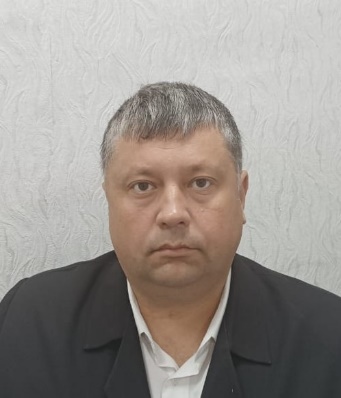 1 ставкаПриказ № 11 12.01.2021Нет2Хангишиева Джамиля ГаджиевнаКГУ «Методический кабинет отдела образования по Есильскому району управления образования Акмолинской области»И.о. руководителя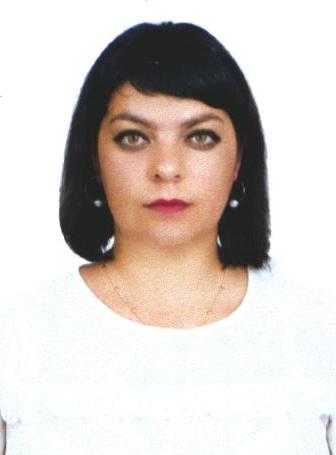 1 ставкаприказ от 20.04.2023 года, №25педагог - модератор, приказ от 25.12.2020 год №574, прохождение курсов 2020 год.нет3СултановаДана КошмухамбетовнаГУ «Отдел образования по Есильскому району управления образования Акмолинской области» Главный специалист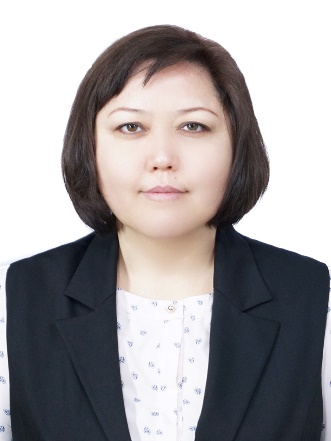 Главный специалист 1 ставкаПриказ № 26 от 24.04.2015нетнет4Зейнуллина Ботагоз ТаласпаевнаГУ «Отдел образования по Есильскому району управления образования Акмолинской области» Главный специалист опеки и попечительства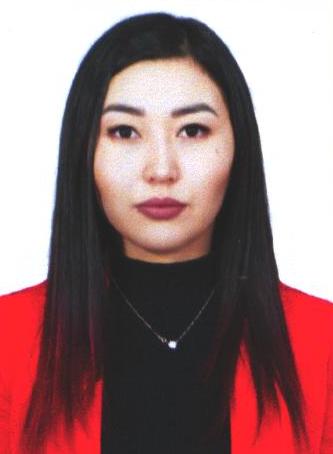 главный специалист 1 ставкаПриказ №2 от 14 февраля 2022 годанетнет5Муканов Хамит ТулеусеитовичКГУ «Методический кабинет отдела образования по Есильскому району управления образования Акмолинской области»Методист по защите прав детей и профилактике правонарушений		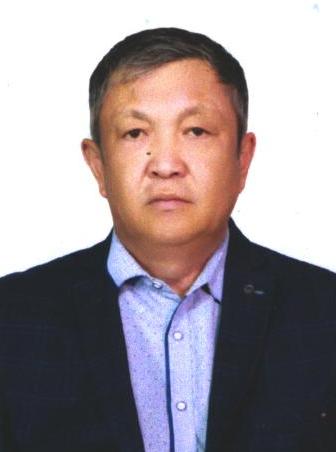 1 ставка приказ от 08.09.2021 года, № 96нетнет6Гордиенко Наталья ПавловнаКГУ «Методический кабинет отдела образования по Есильскому району управления образования Акмолинской области»Методиста по всеобучу и начальной школе 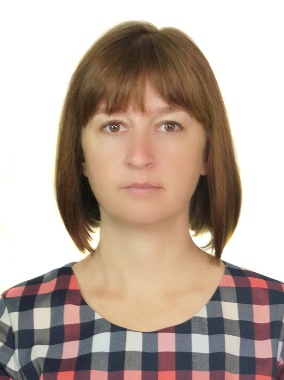 1 ставка Приказ № 31 от 17.08.2022педагог-модератор приказ № 207 от 19.12.2019 г. Прохождение курсов 2019 годнет7Ибадулина Галия ТилгуберлиновнаКГУ «Методический кабинет отдела образования по Есильскому району управления образования Акмолинской области» Методист по курсам,и аттестации педагогов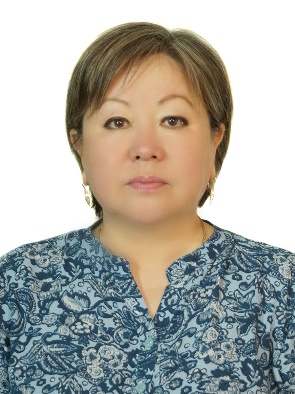 1 ставкаПриказ № 310 от 18.01.2010педагог-модератор, приказ № 229 от 10.06.2022г, наличие сертификатов о прохождении курсов - 2020г, 2021г, 2022гнет8Матжанова Айнагуль УразбаевнаКГУ «Методический кабинет отдела образования по Есильскому району управления образования Акмолинской области»Методист по организационно - контрольной работе и управлением человеческими ресурсами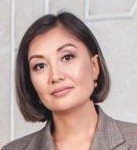 1 ставкаПриказ № 2910.05.2023Сертификат – 2023 гНет9Унгефуг Марина ВладимировнаКГУ «Методический кабинет отдела образования по Есильскому району управления образования Акмолинской области» Методиста по дошкольному образованию и начальной школе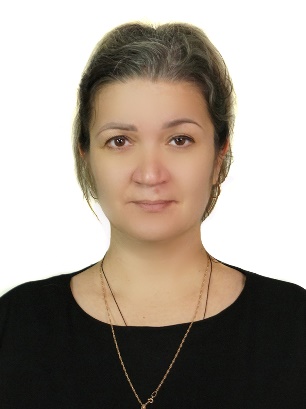 1 ставка Приказ от 11.01.2016 г №5Педагог-эксперт, приказ от 18.06.2019 г. №280, 
наличие сертификатов о прохождении курсов – 2020 г., 2021 г., 2022 г.нет10Шарабака Алена ПетровнаКГУ «Методический кабинет отдела образования по Есильскому району управления образования Акмолинской области»Методист по воспитательной работе и дополнительному образованию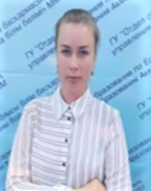 1 ставкаПриказ № 60 04.08.2015педагог-модератор Приказ № 229 10.06.2022нет	11Алменов Нурканат КадыровичКГУ «Методический кабинет отдела образования по Есильскому району управления образования Акмолинской области»Методист по спорту, НВТП и туристическому многоборью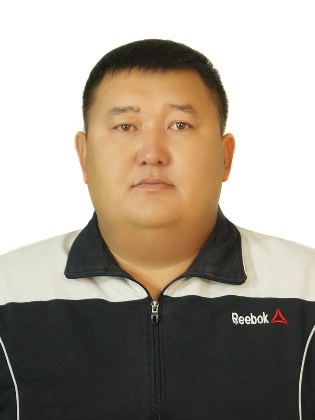 1 ставкаПриказ №3905.09.2022Нет. Прохождение курсов 2023г.Нет12Кудерина Айсулу ОмарбековнаКГУ «Методический кабинет отдела образования по Есильскому району управления образования Акмолинской области»Методист по цифровизации и исследовательской деятельности		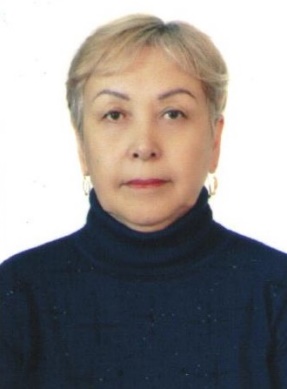 1 ставка методиста по цифровизации, 0,5 ставки методиста по библиотечному фондуПриказ № 100 от 09.08.2006 г., приказ № 2 "А" от 06.01.2007 г.Методист- эксперт. Приказ от 22 декабря 2021 г.нет13Мусина Алмагуль СултановнаКГУ «Методический кабинет отдела образования по Есильскому району управления образования Акмолинской области» Методист по работе содаренными учащими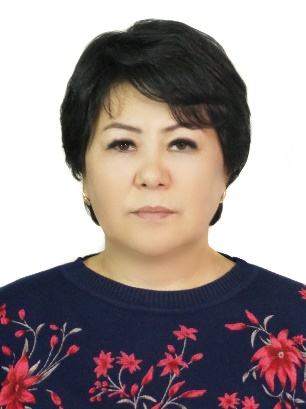 1 ставка Приказ № 62 от 02.09.2014 годапедагог-модератор, приказ № 229 от 10.06.2022г, наличие сертификатов о прохождении курсов - 2020г, 2021г, 2022гнет14Баягизова Нургуль БолатбековнаКГУ «Методический кабинет отдела образования по Есильскому району управления образования Акмолинской области» Методист по психологической службе, работа с детьми с особыми образоательными потребностями.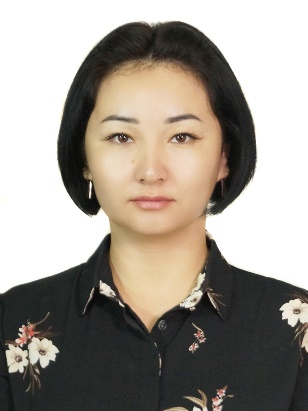 1 ставкаПриказ №77от 13.10.2015 год.педагог-эксперт, приказ от 27.08.2020 год №346, прохождение курсов 2020 г. по инклюзивному образованию,2021 год по предмету биология.нет15Мукжанова Қуаныш СерікқызыКГУ «Методический кабинет отдела образования по Есильскому району управления образования Акмолинской области»Методист по оказаниюгос.услуг и социальным сетям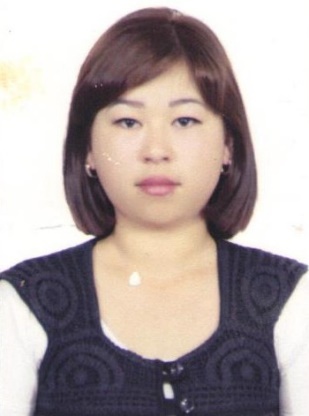 1 ставка Приказ № 5 06.01.2023нетнет16Гордя Роман ПетровичГУ «Отдел образования по Есильскому району управления образования Акмолинской области»Юрист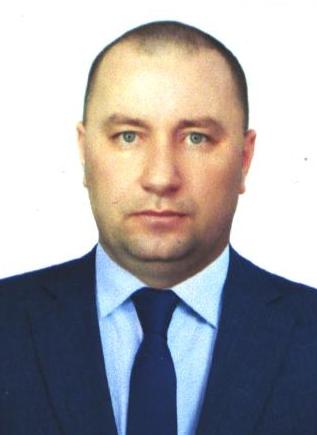 1 ставкаприказ № 23 от 14 июня 2022 годанетнет17Дадаев Роман СергеевичГУ «Отдел образования по Есильскому району управления образования Акмолинской области»             Инженер по ПО Втис		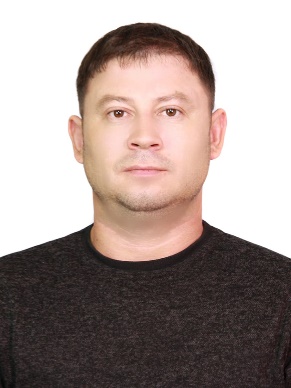 1 ставкаПриказ №9131.08.2021 годНетНет18Сабекова Гульнара МинитдиновнаКГУ «Методический кабинет отдела образования по Есильскому району управления образования Акмолинской области»Секретарь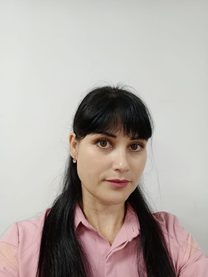 1 ставкаПриказ № 10 06.03.2020нетПриказ №78от 02.10.2023 г. КГУ «Общеобразовательная школа с. Бузулук отдела образования по Есильскому району УО Акмолинской области»19Каскырбаева Шолпанай АйтбаевнаГУ «Отдел образования по Есильскому району управления образования Акмолинской области» Переводчик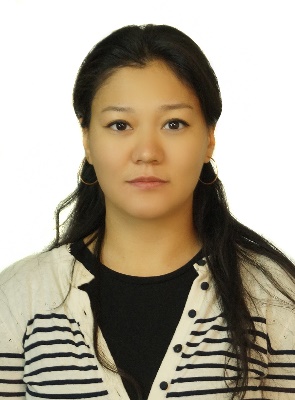 1 ставкаПриказ от 31.05.2022 года, №18нетнет20Сагимбаева Марина ШамшиевнаГУ «Отдел образования по Есильскому району управления образования Акмолинской области» Главный бухгалтер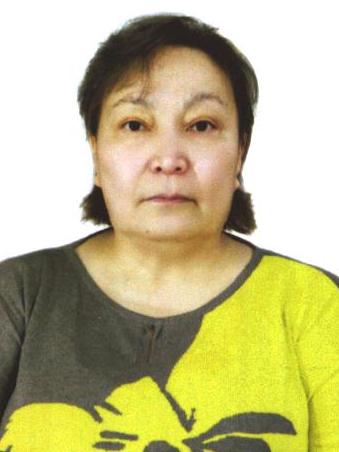 1 ставка№1324.02.2023 годнетнет21Корн Любовь ВасильевнаГУ «Отдел образования по Есильскому району управления образования Акмолинской области»Главный экономист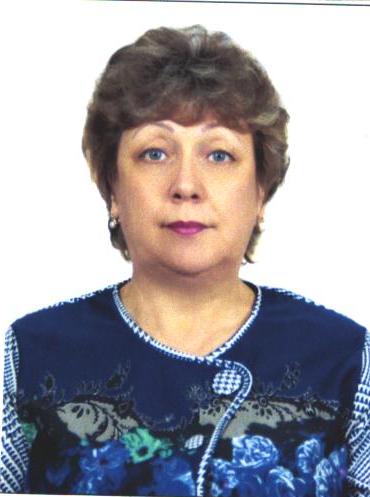 1 ставкаПриказ № 90 25.11.2016НетНет22Попова Галина АлексеевнаГУ «Отдел образования по Есильскому району управления образования Акмолинской области»Бухгалтер ДДО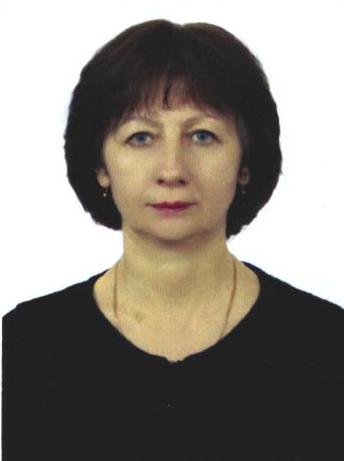 1 ставкаПриказ №33а от 08.08.2017 года, нетнет23Колесник Ольга ВладимировнаГУ «Отдел образования по Есильскому району управления образования Акмолинской области» Экономист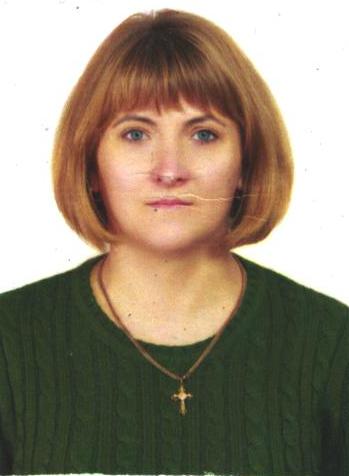 1 ставкаПриказ №  81 01.09.2020нетнет24Даниель Фарида ЯганкировнаГУ «Отдел образования по Есильскому району управления образования Акмолинской области» Бухгалтер материального стола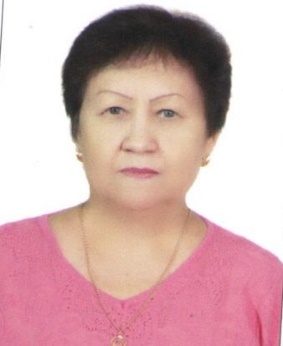 1 ставкаПриказ №23 16.06.2017нетнет25Мырзабиева Гульнара ФаритовнаГУ «Отдел образования по Есильскому району управления образования Акмолинской области» Бухгалтер материального стола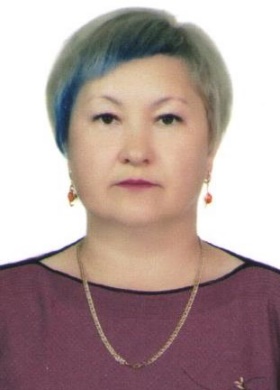 1 ставка№80 01.11.2016нетнет26Токарева Ксения НиколаевнаГУ «Отдел образования по Есильскому району управления образования Акмолинской области»Старшый бухгалтер расчетного стола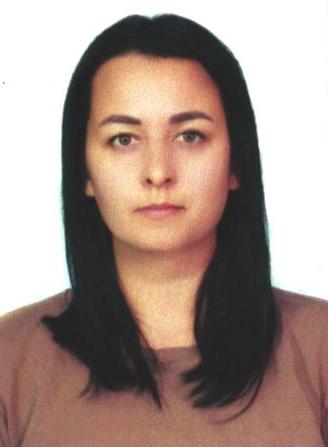 1 ставкаПриказ №9 02.03.2020 годнетнет27Агибаева Гульмира БулатовнаГУ «Отдел образования по Есильскому району управления образования Акмолинской области»Бухгалтер расчетного стола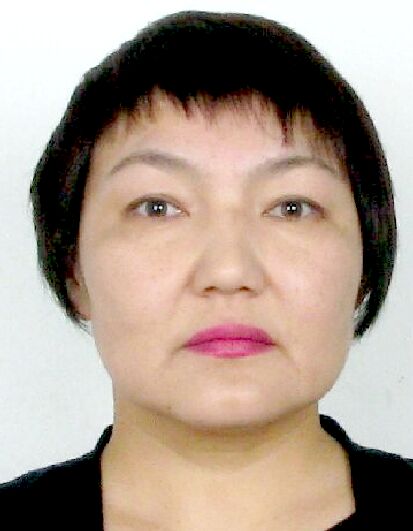 1 ставкаПриказ №43613.07.2010 год.нетнет28Башимбаева Зауре ТулегеновнаГУ «Отдел образования по Есильскому району управления образования Акмолинской области»Бухгалтер расчетного стола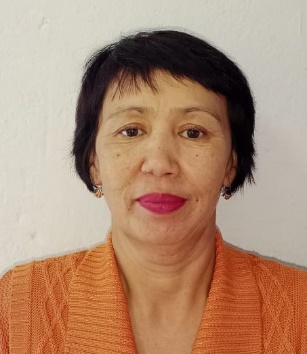 1 ставкаПриказ №8809.10.2013 годнетнет29Даулыбаева Айнель КайратовнаГУ «Отдел образования по Есильскому району управления образования Акмолинской области»Бухгалтер расчетного стола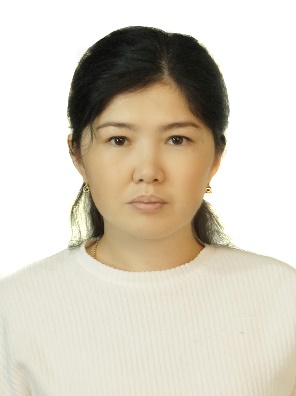 1 ставкаПриказ №5 30.01.2015нетнет30Русак Карина ДмитриевнаГУ «Отдел образования по Есильскому району управления образования Акмолинской области»Бухгалтер расчетного стола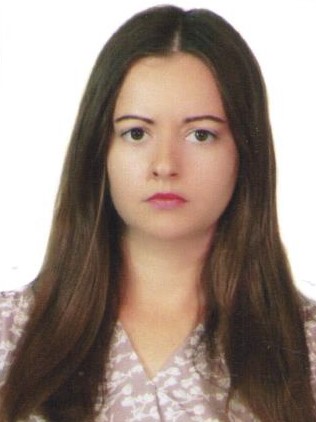 1 ставкаПриказ № 92 31.08.2021нетнет31Чатанова Жулдуз НуртаевнаГУ «Отдел образования по Есильскому району управления образования Акмолинской области» Бухгалтер материального стола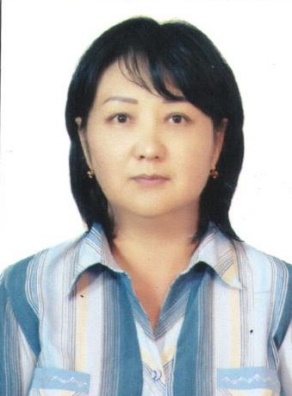 1 ставкаПриказ №22 05.04.2023нетнет32Тетерук Виктория СергеевнаГУ «Отдел образования по Есильскому району управления образования Акмолинской области» Бухгалтер по банковским операциям		   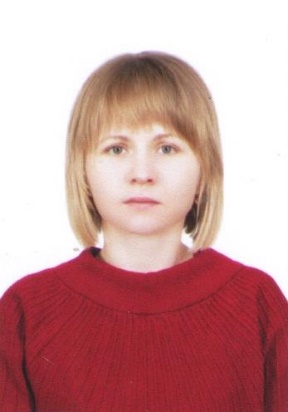 1 ставкаПриказ № 104 28.11.2013нет33Абдиев Мереке ЕржумартовичГУ «Отдел образования по Есильскому району управления образования Акмолинской области» Бухгалтер по государственным закупкам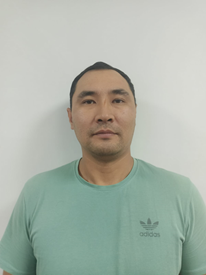 1,5 ставкиПриказ №97 от 6.11.2017 года№06392 от 2-3 марта 2023 года сертификат о повышение квалификации34Счастливая Лидия АндреевнаГУ «Отдел образования по Есильскому району управления образования Акмолинской области» Бухгалтер по налогам 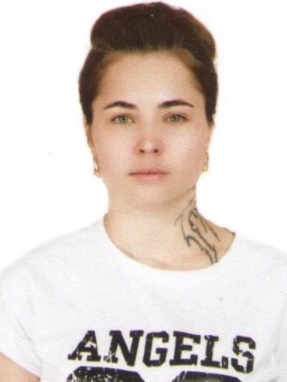 1 ставкаПриказ №521.02.2022 нет35Кислицкая Елена АлександровнаГУ «Отдел образования по Есильскому району управления образования Акмолинской области» Бухгалтер материального стола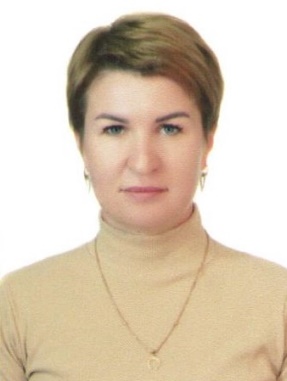 1 ставкаПриказ № 43 23.08.2023нетПриказ №52от 02.10.2023 г.36Букубаев Кайрат АбдугуловичГУ «Отдел образования по Есильскому району управления образования Акмолинской области»             Инженер по ремонтам		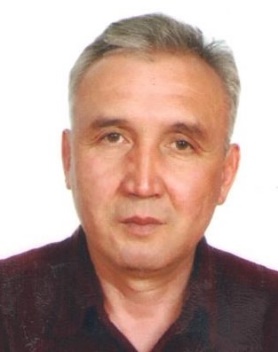 1 ставка№5007.11.2022 годнетнет37Корн Андрей ВикторовичГУ «Отдел образования по Есильскому району управления образования Акмолинской области»Водитель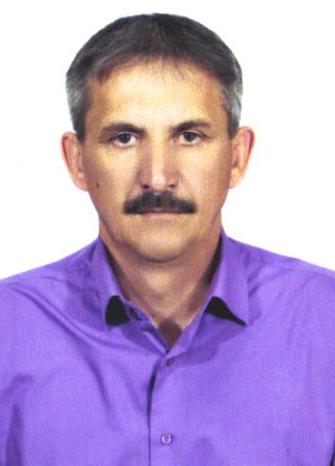 1 ставкаПриказ № 5007.06.2013НетНет38Болог Дмитрий ВладимировичГУ «Отдел образования по Есильскому району управления образования Акмолинской области» Водитель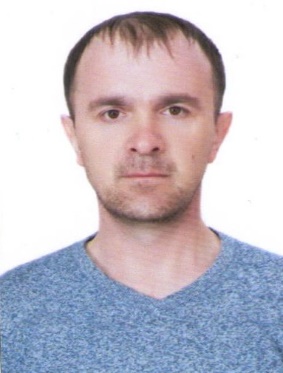 1 ставкаПриказ №6 03.02.2020нетнет39Оразалина Гуля МихаиловнаГУ «Отдел образования по Есильскому району управления образования Акмолинской области»Уборщича служебных помещений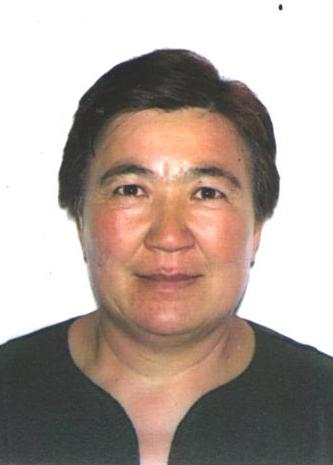 1 ставкаПриказ №1428.03.2014нетнет